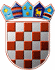                         REPUBLIKA HRVATSKA                KRAPINSKO-ZAGORSKA ŽUPANIJA                                                          Povjerenstvo za provedbu Oglasa        za prijam u službu višeg stručnog suradnika     za obrazovanje, kulturu,  šport i tehničku kulturuKLASA: 112-03/18-01/03URBROJ: 2140/01-10-19-28Krapina, 23. siječnja 2019.PREDMET: Obavijest o ishodu Oglasa za prijam u službu                       na određeno vrijeme višeg stručnog suradnika za                       obrazovanje, kulturu, šport i tehničku kulturu                       -objavljuje se                      Po postupku provedenom temeljem Oglasa za prijam u službu na određeno vrijeme višeg stručnog suradnika za obrazovanje, kulturu, šport i tehničku kulturu u Upravni odjel za obrazovanje, kulturu, šport i tehničku kulturu, KLASA: 112-03/18-01/03, URBROJ: 2140/01-10-18-1 od 5. prosinca 2018. godine, objavljenog pri Hrvatskom zavodu za zapošljavanje, Područnoj službi Krapina i službenim mrežnim stranicama Krapinsko-zagorske županije www.kzz.hr  dana 7. prosinca 2018. godine, vršitelj dužnosti pročelnika Upravnog odjela za obrazovanje, kulturu, šport i tehničku kulturu, dana 4. siječnja 2019. godine donio je Rješenje o prijmu u službu KLASA: UP/I-112-03/19-01/03, URBROJ: 2140/01-10-19-1, kojim je u službu na određeno vrijeme zbog obavljanja poslova čiji se opseg privremeno povećao, primljena Marija Postružin, stručna specijalistica javne uprave.                                                                                   PREDSJEDNICA POVJERENSTVA                                                                                                   Petra Vrančić Lež, v.r. 